ВведениеВсемирная конференция по международной электросвязи 2012 г., Дубай, (ВКМЭ-12) осуществила пересмотр Регламента международной электросвязи (РМЭ). РМЭ 2012 года вступил в силу 1 января 2015 года.ВКМЭ-12 приняла Резолюцию 4 (Дубай, 2012 г.) – Регулярное рассмотрение Регламента международной электросвязи, в пункте e) раздела признавая которой записано, что "в Регламенте международной электросвязи содержатся руководящие принципы высокого уровня, которые не должны требовать частого внесения поправок, но в стремительно развивающемся секторе электросвязи/ИКТ может потребоваться их регулярное рассмотрение".Полномочная конференция МСЭ 2014 года одобрила Резолюцию 146 (Пересм. Пусан, 2014 г.), касающуюся мер по подготовке возможного пересмотра РМЭ, и сессия Совет 2016 года приняла Резолюцию 1379 "Группа экспертов по Регламенту международной электросвязи (ГЭ-РМЭ)".Базовая информацияВКМЭ-12 предшествовал очень долгий и сложный подготовительный процесс. Тем не менее к началу ВКМЭ-12 оставались значительные различия во взглядах, которые не удалось устранить во время конференции. В итоге значительное число Государств-Членов не подписали Заключительные акты ВКМЭ-12.Мы считаем, что ситуация, при которой не все Государства-Члены присоединились к РМЭ, является ненормальной, и ее следует исправить либо путем присоединения всех Государств-Членов, либо путем согласования нового варианта РМЭ.Развитие после ВКМЭ-12После ВКМЭ-12 достигнуты значительные результаты, которые могут потребовать пересмотра данного РМЭ. Они, в частности, включают:a)	Общее согласие о том, что права, имеющиеся в офлайновой среде, применяются в равной степени и в онлайновой среде, было четко указано в различных документах ООН.b)	Растет признание того, что права человека, в том числе на свободу слова, неприкосновенность частной жизни, право на развитие, на доступ, должны быть явно закреплены и защищены в документах, касающихся электросвязи, включая интернет.c)	Растет признание того, что следует принимать меры для обеспечения приемлемого в ценовом отношении доступа к электросвязи, включая интернет.d)	Исследовательские комиссии Сектора МСЭ-Т работают над вопросами, которые обсуждались, но не были в полной мере решены во время ВКМЭ-12, в частности:i)		2-я Исследовательская комиссия обсуждала вопрос неправомерного использования ресурсов нумерации, который продолжает оставаться проблемным, а также вопрос оказания помощи при бедствиях;ii)		3-я Исследовательская комиссия интенсивно работала над вопросами предоставления видеоуслуг через интернет (ОТТ), мобильным роумингом, пунктами обмена трафиком интернета, универсальным обслуживанием, принципами определения рынка и идентификации операторов, обладающих значительным влиянием на рынок, принципами тарификации и расчетов для сетей последующих поколений;iii)	5-я Исследовательская комиссия работала над вопросами, касающимися окружающей среды (включая электронные отходы) и изменения климата;iv)	11-я Исследовательская комиссия работала над взаимными соединениями базирующихся на IP сетей для предоставления широкого круга услуг (4G-VoLTE/ViLTE; 5G/IMT-2020 и последующих) и измерении скорости интернета;v)		13-я Исследовательская комиссия работала над вопросами будущих сетей, включая "облако";vi)	16-я Исследовательская комиссия работала над вопросами доступности сетей;vii)	17-я Исследовательская комиссия обсуждала вопросы безопасности и противодействия спаму;viii)	Группа по совместной координационной деятельности по доступности и человеческим факторам (JCA-AHF) среди ряда других работала над исследованиями по доступности.Эти и другие достижения следует учитывать при рассмотрении и пересмотре РМЭ, и Сектор стандартизации электросвязи должен принимать активное участие в этом процессе.ПредложениеУчитывая, что в Резолюции 146 (Пересм. Пусан, 2014 г.) признается, "что Сектор стандартизации электросвязи МСЭ проводит основную часть работы, относящейся к Регламенту международной электросвязи", предлагается принять новую Резолюцию ВАСЭ.В предложенной Резолюции "Участие Сектора стандартизации электросвязи в регулярном рассмотрении и пересмотре Регламента международной электросвязи" содержатся поручения Директору Бюро стандартизации электросвязи, Консультационной группе по стандартизации электросвязи, исследовательским комиссиям МСЭ-Т, Государствам − Членам МСЭ и Членам Секторов.ADD	RCC/47A25/1ПРОЕКТ НОВОЙ РЕЗОЛЮЦИИ [RCC-6]Участие Сектора стандартизации электросвязи в регулярном рассмотрении и пересмотре Регламента международной электросвязи (РМЭ)(Хаммамет, 2016 г.)Всемирная ассамблея стандартизации электросвязи (Хаммамет, 2016 г.),напоминаяa)	Статью 25 Устава МСЭ о всемирных конференциях по международной электросвязи (ВКМЭ);b)	пункт 48 Статьи 3 Конвенции МСЭ о других конференциях и ассамблеях;c)	Резолюцию 146 (Пересм. Пусан, 2014 г.) Полномочной конференции МСЭ 2014 года (ПК-14) о регулярном рассмотрении и пересмотре Регламента международной электросвязи;d)	Резолюцию 4 (Дубай, 2012 г.) Всемирной конференции по международной электросвязи 2012 года (ВКМЭ-12) о регулярном рассмотрении Регламента международной электросвязи;e)	Резолюцию 1379 Совета 2016 года о Группе экспертов по Регламенту международной электросвязи (ГЭ-РМЭ),признавая,что в соответствии с Резолюцией 146 (Пересм. Пусан, 2014 г.) Сектор стандартизации электросвязи МСЭ проводит основную часть работы, относящуюся к Регламенту международной электросвязи,учитывая,a)	что ряд вопросов, которые возникали в ходе Всемирной конференции по международной электросвязи 2012 года, решен в ходе исследований, проведенных исследовательскими комиссиями Сектора стандартизации электросвязи в период после 2012 года;b)	что рядом стран был проведен правовой анализ положений РМЭ;c)	что МСЭ-Т играет важную роль в решении новых и возникающих вопросов, включая те вопросы, которые появляются в результате изменения глобальной среды международной электросвязи/ИКТ;d)	что важно обеспечить рассмотрение РМЭ, своевременный пересмотр и обновление с целью содействия сотрудничеству и координации между Государствами-Членами и точного отражения отношений между Государствами-Членами, Членами Секторов и другими заинтересованными сторонами;e)	что все Государства-Члены, а также Члены Сектора стандартизации электросвязи, должны иметь возможность внести вклад в дальнейшую работу по РМЭ;f)	что сессия Совета 2016 года создала Группу экспертов по Регламенту международной электросвязи и поручила ГЭ РМЭ подготовить и представить Полномочной конференции МСЭ 2018 года результаты работы группы, учитывающие предложения Государств − Членов МСЭ, Членов Секторов, а также рекомендаций консультативных групп Секторов МСЭ, представленных Директорами соответствующих Бюро,решает поручить Консультативной группе по стандартизации электросвязи1	рассматривать предложения исследовательских комиссий, касающиеся Регламента международной электросвязи 2012 года, подготовленные в рамках их сферы ответственности:2	направлять на рассмотрение Группы экспертов по РМЭ рекомендации Консультативной группы, по вопросам РМЭ;3	осуществлять дальнейшие действия, касающиеся РМЭ в соответствии с решениями Полномочной конференции МСЭ 2018 года,поручает Директору Бюро стандартизации электросвязи1	совместно с Председателем Консультативной группы по стандартизации электросвязи провести консультации с председателями исследовательских комиссий и определить Исследовательские комиссии, ответственные за рассмотрение статей Регламента международной электросвязи 2012 года, в соответствии со сферой деятельности исследовательских комиссий МСЭ-Т и опубликовать распределение ответственности в циркулярном письме;2	на базе рекомендаций Консультативной группы по стандартизации электросвязи, сформированных с учетом предложений исследовательских комиссий МСЭ-Т, подготавливать и направлять на рассмотрение ГЭ-РМЭ и других рабочих органов (при наличии соответствующего решения Полномочной конференции МСЭ 2018 г.) предложения, касающиеся РМЭ;3	если перед заключительным собранием ГЭ-РМЭ не запланировано проведение собрания Консультативной группы по стандартизации электросвязи (КГСЭ), подготовить и направить на рассмотрение ГЭ-РМЭ предложения исследовательских комиссий МСЭ-Т, подготовленные после последнего собрания КГСЭ, и передать текст на рассмотрение собрания ГЭ-РМЭ,предлагает исследовательским комиссиям Сектора стандартизации электросвязикаждой в пределах сферы своей компетенции, подготавливать и направлять на рассмотрение Консультативной группы по стандартизации электросвязи предложения, касающиеся Регламента международной электросвязи 2012 года,предлагает Государствам-Членам и Членам Сектора стандартизации электросвязинаправлять на рассмотрение соответствующих исследовательских комиссий МСЭ-Т, в рамках их сферы деятельности, и Консультативной группы по стандартизации электросвязи предложения, касающиеся Регламента международной электросвязи 2012 года и учитывающие:a)	новые тенденции в области электросвязи/ИКТ;b)	вопросы и трудности, связанные с выполнением РМЭ 2012 года;c)	предложения по разрешению проблем Государств − Членов МСЭ, которые помешали им подписать и/или присоединиться к РМЭ 2012 года.______________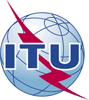 Всемирная ассамблея по стандартизации электросвязи (ВАСЭ-16) 
Хаммамет, 25 октября – 3 ноября 2016 годаВсемирная ассамблея по стандартизации электросвязи (ВАСЭ-16) 
Хаммамет, 25 октября – 3 ноября 2016 года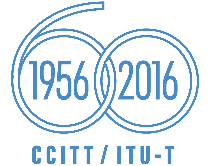 ПЛЕНАРНОЕ ЗАСЕДАНИЕПЛЕНАРНОЕ ЗАСЕДАНИЕДополнительный документ 25
к Документу 47-RДополнительный документ 25
к Документу 47-R27 сентября 2016 года27 сентября 2016 годаОригинал: русскийОригинал: русскийГосударства – Члены МСЭ, члены Регионального содружества 
в области связи (РСС)Государства – Члены МСЭ, члены Регионального содружества 
в области связи (РСС)Государства – Члены МСЭ, члены Регионального содружества 
в области связи (РСС)Государства – Члены МСЭ, члены Регионального содружества 
в области связи (РСС)ПРОЕКТ НОВОЙ РЕЗОЛЮЦИИ [RCC-6] - Участие Сектора стандартизации электросвязи в регулярном рассмотрении и пересмотре Регламента международной электросвязи (РМЭ)ПРОЕКТ НОВОЙ РЕЗОЛЮЦИИ [RCC-6] - Участие Сектора стандартизации электросвязи в регулярном рассмотрении и пересмотре Регламента международной электросвязи (РМЭ)ПРОЕКТ НОВОЙ РЕЗОЛЮЦИИ [RCC-6] - Участие Сектора стандартизации электросвязи в регулярном рассмотрении и пересмотре Регламента международной электросвязи (РМЭ)ПРОЕКТ НОВОЙ РЕЗОЛЮЦИИ [RCC-6] - Участие Сектора стандартизации электросвязи в регулярном рассмотрении и пересмотре Регламента международной электросвязи (РМЭ)Резюме: